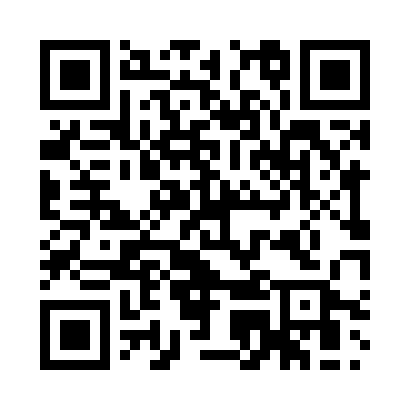 Prayer times for Apeler, GermanyWed 1 May 2024 - Fri 31 May 2024High Latitude Method: Angle Based RulePrayer Calculation Method: Muslim World LeagueAsar Calculation Method: ShafiPrayer times provided by https://www.salahtimes.comDateDayFajrSunriseDhuhrAsrMaghribIsha1Wed3:105:501:225:278:5611:272Thu3:095:481:225:288:5811:283Fri3:085:461:225:299:0011:294Sat3:075:441:225:309:0111:295Sun3:065:421:225:309:0311:306Mon3:055:401:225:319:0511:317Tue3:055:381:225:329:0711:318Wed3:045:361:225:329:0811:329Thu3:035:341:225:339:1011:3310Fri3:025:331:225:349:1211:3411Sat3:025:311:225:349:1311:3412Sun3:015:291:225:359:1511:3513Mon3:005:271:225:369:1711:3614Tue3:005:261:225:369:1811:3715Wed2:595:241:225:379:2011:3716Thu2:585:221:225:389:2211:3817Fri2:585:211:225:389:2311:3918Sat2:575:191:225:399:2511:3919Sun2:565:181:225:409:2711:4020Mon2:565:161:225:409:2811:4121Tue2:555:151:225:419:3011:4122Wed2:555:141:225:429:3111:4223Thu2:545:121:225:429:3311:4324Fri2:545:111:225:439:3411:4425Sat2:545:101:225:439:3511:4426Sun2:535:091:225:449:3711:4527Mon2:535:081:235:449:3811:4528Tue2:525:061:235:459:3911:4629Wed2:525:051:235:459:4111:4730Thu2:525:041:235:469:4211:4731Fri2:515:031:235:469:4311:48